Коллеги!16.04.2020 прошел вебинар «Рабочие листы для онлайн-обучения: Первые шаги к дистанту». Думаю, что всем нам полезно будет познакомиться с такой формой дистанционной технологии, как рабочие листы. Это вариант обратной связи с обучающимися. Рабочие листы для онлайн-обучения: Первые шаги к дистантуАнонс вебинара:На вебинаре автор расскажет о ключевых правилах создания и использования основного инструмента дистанционного образования — рабочего листа учащегося (в т.ч. в связи с презентацией педагога).И подскажет, на что обращать внимание и чего стараться избегать — на основании собственного 12-летнего опыта.После участия в вебинаре вы поймете и сможете применить на практике знания:Чем отличается презентация для лекции от презентации для занятия онлайн?Чем отличаются рабочие листы о презентации для занятия онлайн?На что обращать внимание при создании рабочих листов вообще?В чем отличие рабочих листов именно для онлайн-обучения?Когда и зачем нужны рабочие листы открытого и закрытого типа.Как соблюсти авторские права и не рисковать получением штрафа?Как избежать наиболее частых ошибок при создании рабочих листов?Типы и примеры рабочих листов для: дошкольников, учеников начальной школы, подростков.Как превратить в рабочие листы материалы для работы в оффлайн: пара полезных приемов от практиков?Каковы простые и эффективные технические средства для создания е-рабочих листов?Откуда можно брать образцы и готовые рабочие листы начинающим педагогам в дистанте?Портал «1-е сентября» дает возможность познакомиться с актуальными проблемами в педагогическом сообществе. Даю ссылку на презентацию к вебинару и на сам материал.https://cloud.mail.ru/public/XSAA/4xD2PhGQf -  презентацияhttps://www.youtube.com/watch?v=Rn4TJcc08qk  - ссылка на вебинарВаша коллега, методист Черногорова Ольга Валерьевна.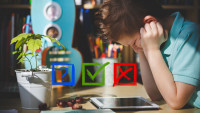 Кудрявцева Екатерина Львовна
кандидат педагогических наук, PhD; педагог международной онлайн-школы "Место", научный руководитель международных сетевых лабораторий ЕИ ФГАОУ ВО КФУ "Инновационные технологии в сфере поликультурного образования", эксперт Федерального реестра научно-технической сферы РФ